Is Binge Watching Good For You? – Ted Talk via Asap Science*Fill out your answers to the following questions below.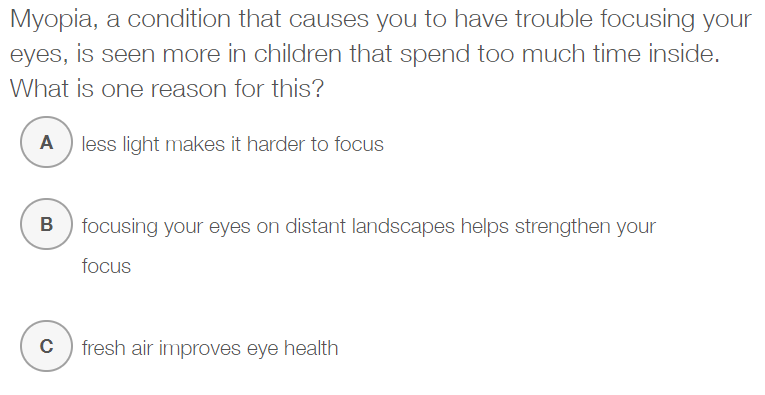 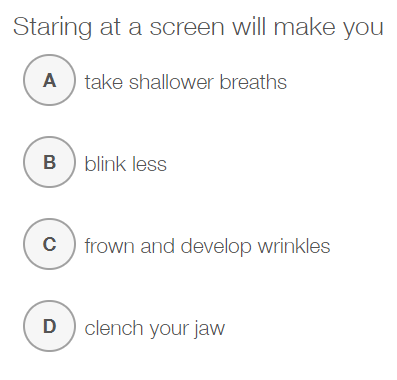 People who watch less TV burn more calories, even if they're just reading a book. Why?_______________________________________________________________________________________________________________________________________________________________________________________________________________________________________________________________________________________________________________________________________________Respond to one of the two questions below:What was the most surprising thing you learned from this video?What are some things you would want to do if you watched less TV?______________________________________________________________________________________________________________________________________________________________________________________________________________________________________________________________________________________________________________________________________________________________________________________________________________________________________________________________________________________________________________________________________________________________________________________________________________________________________________________________________________________________